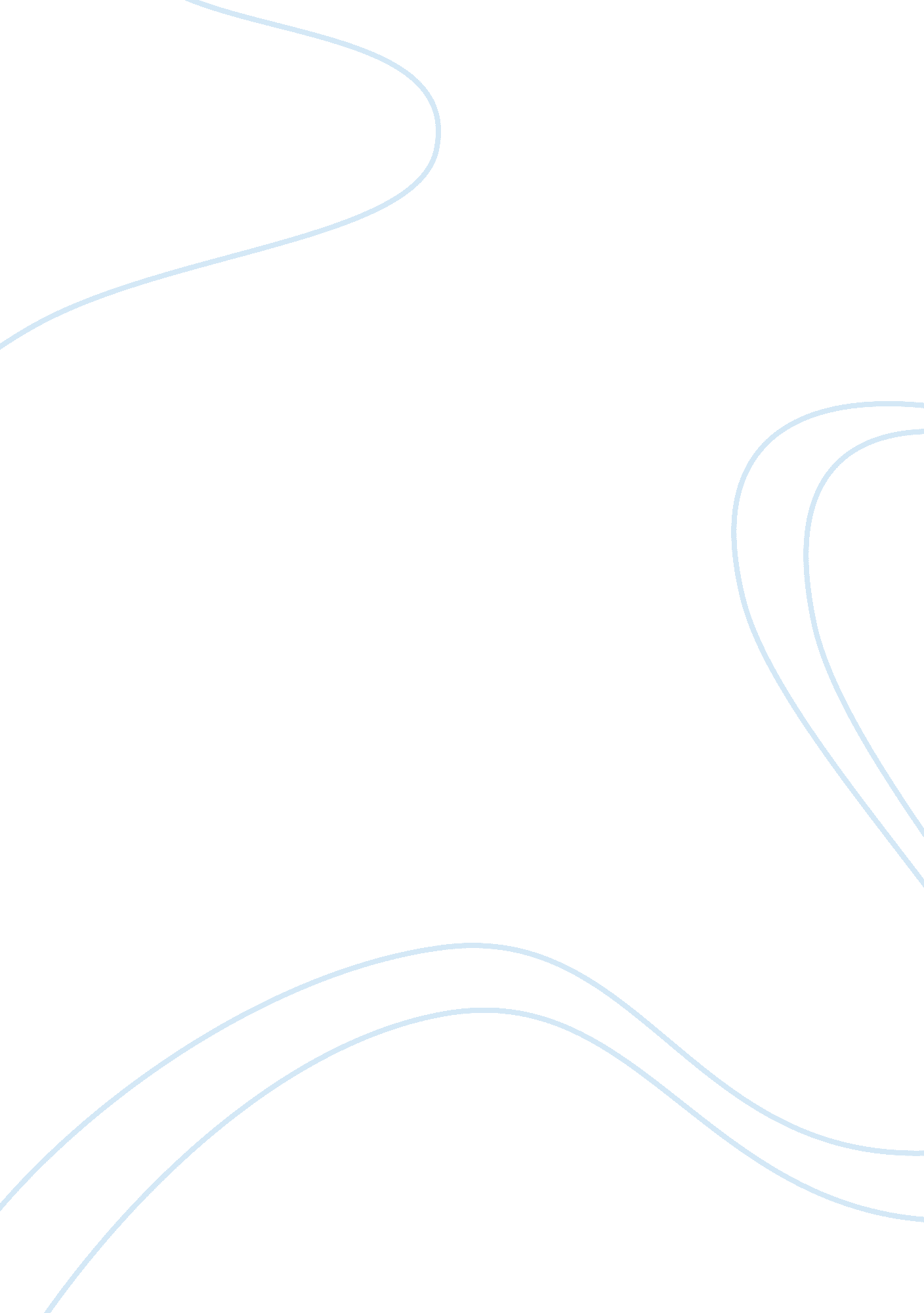 Life experience and education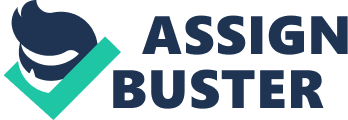 Personal ment As a child growing up in Thailand I was continuously fascinated and in awe of the scientific and technological advancements that were made during this era. I was always the first in line when the newest issues of the electronics magazines came out to see what new gadgets had been released and what revolutionary breakthroughs in computers had just hit the horizon. While other children were playing video games and soccer, I would be huddled over a computer keyboard experimenting with the latest computer programming language or newest database concepts. This early foundation in the interest of engineering has been encouraged by my family and has driven me to achieve a higher degree to be able to compete in the age of globalization. 
Being a member of a family that owned a computer hardware business further helped me to solidify my plans for my eventual future. It was obvious from my earliest days that I would eventually pursue a professional career in engineering. My family has always had a deep respect and a solid commitment to higher education, so I began to make my educational plans at a very early age. An American education was highly valued in my home country of Thailand, and my father encouraged me to study to be able to earn the privilege of getting the best education possible. I have acquired a sense of duty and commitment to excel in my studies and achieve the highest levels that I am capable of, which is often made easier by the sense of wonder and fascination that I have with this field of endeavor. 
My family has also been instrumental in instilling in me an obligation to make the world a better place for everyone, and to leave it in better condition than when I entered it. It is for this reason that I have returned to Thailand to work and intern during the summer breaks away from education. My American educational experience has deepened my understanding of globalization and enriched my appreciation for our cultural diversity. We are not independent actors on the world stage; we are all interdependent on each other and our success must come as a mutual success. I have a duty to improve the industries where I work, not just for myself, but also for their clients, customers, vendors, and stakeholders. A higher degree in Industrial and Operations Engineering from the University of Michigan will help me to realize this dream and fulfill this obligation. 
To sum it up, I have been driven towards this goal for most of my life, as almost all my play and my work have been directed towards gaining a higher degree in engineering. My international education has convinced me that globalization is not a futuristic concept, but is a world view that we all owe a commitment to. My sense of wonder, my family, my country, and the global community have all contributed to the aspiration that I have to attend the University of Michigan. 